Meraklı Ali öğrenmeye devam ediyor. Serinin ikinci kitabında dostumuz Ali, iki yakın arkadaşı Hamza ve Zübeyir ile çıktıkları hayali macerada âlemlerin peygamberi, Kutlu Nebi, Hz. Muhammed Aleyhisselatu Vesselam’ı en yakından tanıyorlar. Onun şefkatini görüyor, onun mucizelerine tanık oluyorlar.Haydi sevgili okurlar, hep beraber asrısaadete yolculuğa çıkıyoruz!  Eser Başlık: Meraklı Ali Peygamber Efendimiz’i TanıyorEser Alt Başlık: -Dizin Bilgisi: Meraklı Ali Tanıyor Serisi - 2Eser Sahibi	: Büşra Asiye ŞirinYayına Hazırlayan: Zahid Başpehlivan (Yayın Yönetmeni)  M. Recai Başpehlivan (Yayın Koordinatörü)  Nurefşan Göral (Yayın Editörü)  Zeynep Dönmez (Yayın Editörü)  Ebru İpek Aydın (Resimleyen)  Altamira Ajans (Sayfa&Kapak Tasarım)Kaynak Alınan Orijinal Eserin Adı: -Tercüme: Ana Kategori: Çocuk Edebiyatı > Hikâye > Dini EğitimKonu Etiketi: Çocuk Edebiyatı > Hikâye > Dini EğitimSeviye: Okul öncesi – 1 ve 2. sınıf seviyesinde tavsiye edilir.Eser Dili: TürkçeSayfa Sayısı: 72Ebat: 16 x 23 cmKağıt Cinsi: 70gr Holman Kitap KâğıdıCilt Cinsi: Amerikan Cilt Karton KapakBaskı Sayısı: 1. BaskıBaskı Tarihi: Nisan – 2023ISBN: 978-625-99035-3-8Marka: GONCA ÇOCUKListe Fiyatı: 60 Türk Lirası3065 sayılı K.D.V. Kanunu'nun (13/n) maddesi hükmü gereğince K.D.V. den muaftır.Eser HakkındaEser HakkındaEser Hakkında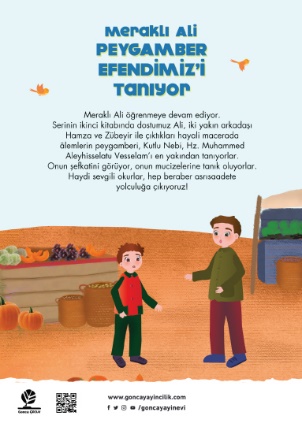 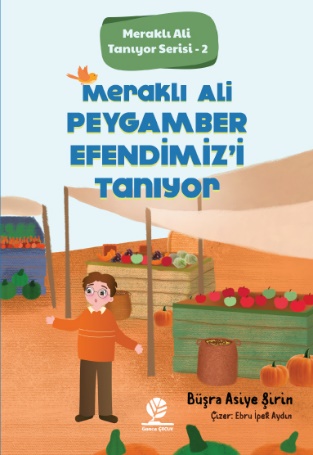 